7 класс. Европейцы в новом свете. Итоги великих географических открытий.Цель: выяснить последствия открытия Америки для Европы и местных народов.Ход урока.Проверка знаний.Работа у доски.Соотнесите имена мореплавателей и названия открытых ими земель или морских путей Христофор Колумб;           а) Восточный путь в Индию;Васко да Гама                     б) острова Куба, Гаити, Ямайка;3)Бартоломео Диаш;	        в) пролив, соединяющий Атлантический океан с Тихим океаном;4)Фернан Магеллан.	        г) мыс Доброй Надежды.Соотнесите даты и события (составьте пары).1519—1522 годы;	а) Открытие Колумбом Америки;1494 год;	б) первый раздел мира;1492 год;	в) открытие восточного морского пути в Индию1498 год.                                 г) кругосветное    путешествие Ф. Магеллана.Работа с контурной картой.Фронтальный опрос. «Да» и «нет»Найдите лишнее слово (словосочетание) или имя и подчеркните его. Объясните свой выбор.Индия, морской путь, португалец, открытие, Христофор Колумб.Малакка, Гоа, пряности, порт, Испания.8) Договор в Тордесильясе, доминион, раздел мира, Португалия, Франция.I) Северное море, Васко Нуньес Бальбоа, Панамский перешеек, отряд, открытие.2. Новая тема.Ярость «белых богов»Конкистадоры в Ц. Америке Рудники и плантации Нового света- креолы- метисы- мулаты- самбоАнглия, Франция, Нидерланды в Северной АмерикеПиратство (каперство)Итоги:Расширение мировоззренияПеремещение торговых путейНачало колониального раздела мираОбесценивание денег в ЕвропеПищевые заимствованияВредные заимствования.Закрепление.д/з §3+заключение, кроссворд7 класс. Найдите лишнее слово (словосочетание) или имя и подчеркните его. Объясните свой выбор.Индия, морской путь, португалец, открытие, Христофор Колумб.2)Малакка, Гоа, пряности, порт, Испания.3) Договор в Тордесильясе, доминион, раздел мира, Португалия, Франция.4)Северное море, Васко Нуньес Бальбоа, Панамский перешеек, отряд, открытие.2. Решите кроссворд, учитывая, что все слова начинаются с буквы «К».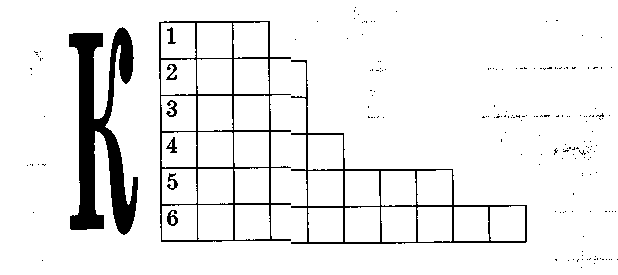 Сельскохозяйственная культура, плантации которой были распространены в Бразилии. 2. Потомок испанских завоевателей. 3. Столица империи инков. 4. Испанский завоеватель, покоривший державу ацтеков. 5. Город, у которого испанцами был захвачен в плен правитель державы инков Атауальпа. 6. Завоеватель земель в Южной Америке.3.Найдите лишнее Слово (словосочетание) или имя и подчеркните его. Объясните свой выбор Португалия, конкистадор, завоевания, ацтеки, инки.Эрнан Кортес, Франсиско Писарро, Фернан Магеллан, Моктесума, Атауальпа.Педро Кабрал, Португалия, Бразилия, наемные рабочие, плантации.Джон Кабот, Жак Картье, Генри Гудзон, Васко да Гама, открытия.класс. Найдите лишнее слово (словосочетание) или имя и подчеркните его. Объясните свой выбор.Индия, морской путь, португалец, открытие, Христофор Колумб.2)Малакка, Гоа, пряности, порт, Испания.3) Договор в Тордесильясе, доминион, раздел мира, Португалия, Франция.4)Северное море, Васко Нуньес Бальбоа, Панамский перешеек, отряд, открытие.2. Решите кроссворд, учитывая, что все слова начинаются с буквы «К».1.Сельскохозяйственная культура, плантации которой были распространены в Бразилии. 2. Потомок испанских завоевателей. 3. Столица империи инков. 4. Испанский завоеватель, покоривший державу ацтеков. 5. Город, у которого испанцами был захвачен в плен правитель державы инков Атауальпа. 6. Завоеватель земель в Южной Америке.3.Найдите лишнее Слово (словосочетание) или имя и подчеркните его. Объясните свой выбор Португалия, конкистадор, завоевания, ацтеки, инки.Эрнан Кортес, Франсиско Писарро, Фернан Магеллан, Моктесума, Атауальпа.Педро Кабрал, Португалия, Бразилия, наемные рабочие, плантации.Джон Кабот, Жак Картье, Генри Гудзон, Васко да Гама, открытия.Путь к Островам пряностей удалось найти англичанам.-Испанцам удалось достичь Китая и Японии раньше португальцев.-Согласно Тордесильясскому договору все вновь открытые земли к востоку от Азорских островов принадлежали Португалии.+Проход из Атлантики в Тихий океан был найден Христофором Колумбом.-Кругосветное путешествие Магеллана доказало на практике шарообразность земли.+